« Работа с бросовым материалом  в реабилитационном Центре»Ребенок – это маленький первооткрыватель, который постоянно растет, развивается, меняется, узнает новое и никогда не сидит на месте. Поэтому очень важно найти занятие, которое придется ему по душе и поможет активно развиваться не только физически, но и эмоционально.На творческих занятиях такими видами художественно-творческой деятельности, как лепка, моделирование, аппликация, работа с природными материалами, живопись, рисунок, рассматривание картин и иллюстраций вызывает у ребенка «живой отклик, активизирует творческую мысль, способствует развитию художественного познания, помогает отвечать на многие вопросы».Мне, как инструктору по труду очень важно найти занятие, которое придется ребенку по душе и поможет активно развиваться не только физически, но и эмоционально.Каждый ребенок, создавая поделку испытывает разнообразные чувства: радуется красивому изображению, созданному им, огорчается, если что-то не получается, приобретает различные знания; уточняются и углубляются его представления об окружающем мире. Он овладевает определенными навыками и умениями и учится осознанно их использовать. Совместное обсуждение творческих работ помогает ребенку видеть мир не только со своей точки зрения, но и с точки зрения других людей, принимать и понимать интересы другого человека.Проводя индивидуальные занятия (19.07.2023, 22.07.2023, 25.07.2023),  я имею дело с конкрентно развивающейся личностью, которая обладает рядом индивидуальных особенностей. Поэтому, к каждому ребенку я нахожу индивидуальный подход.Также я провожу коллективные занятия. Коллективная работа очень полезна для детей, она формирует нравственно-эстетические качества личности ребенка. Одним из наиболлее любимых видов занятий- является работа с бросовым материалом Ксения Б,  Ангелина Г,  Маргарита А, Александра Д, Ирина П, Великоцкая Н.  и.д.р)Предлагаемые работы: украшения, сувениры, аппликации, сделанные как индивидуально, так и коллективно очень эффектно смотрятся как оформление, а также служат в качестве подарка близкому человеку.Выбирая бросовый материал, его можно использовать по своему усмотрению, а главное его всегда можно найти, он разнообразен, позволяет развивать детскую фантазию и воображение. Попробовав однажды сделать своисми руками оригинальную вещь в подарок, ребенок снова будет придумывать, и мастерить для друзей. Ведь так приятно радовать и удивлять близких людей.Моя задача как педагога, заключается в том, чтобы помочь ребенку стать творческой личностью. Развивать и напрвлять творческий потенциал своих воспитанников.Инструктор по труду Кожанова М.А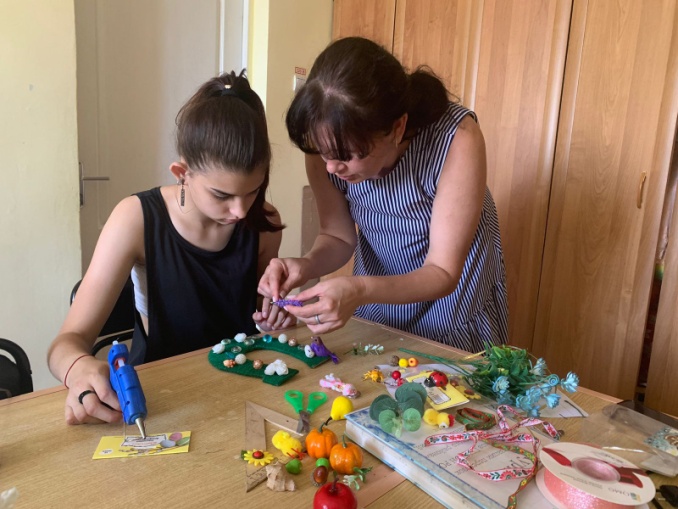 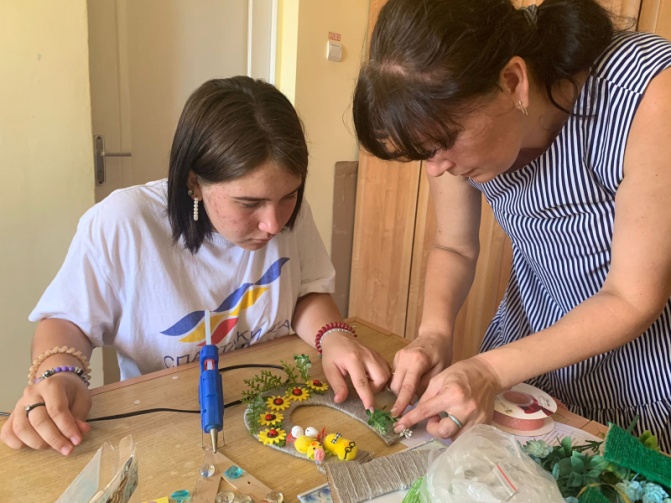 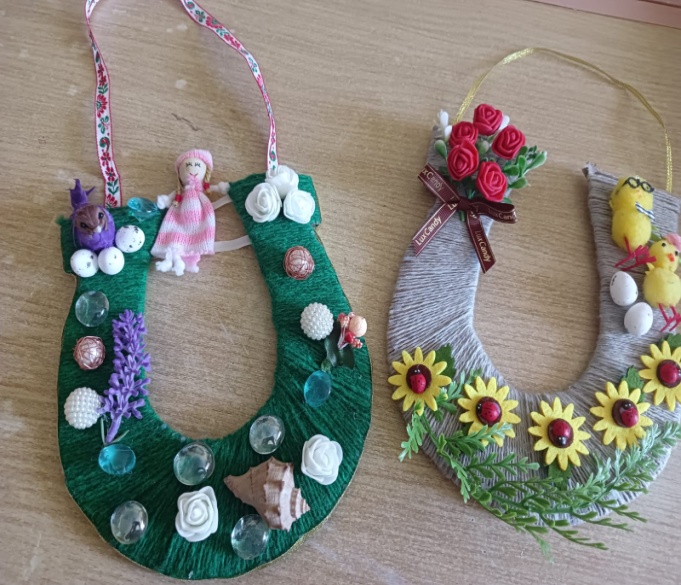 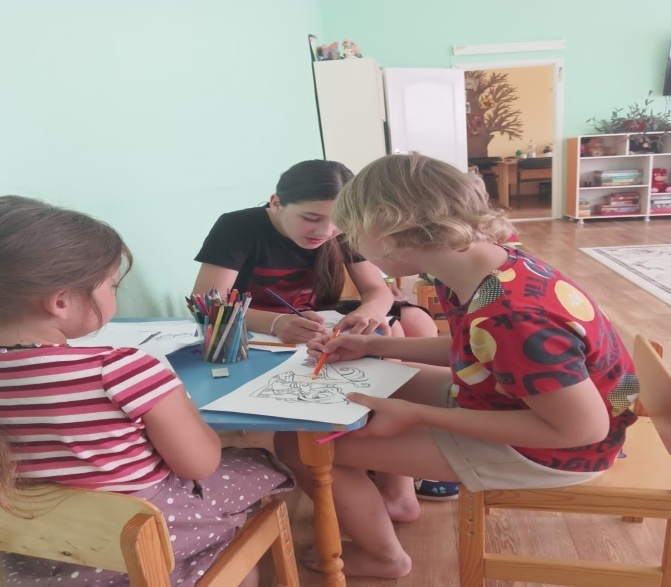 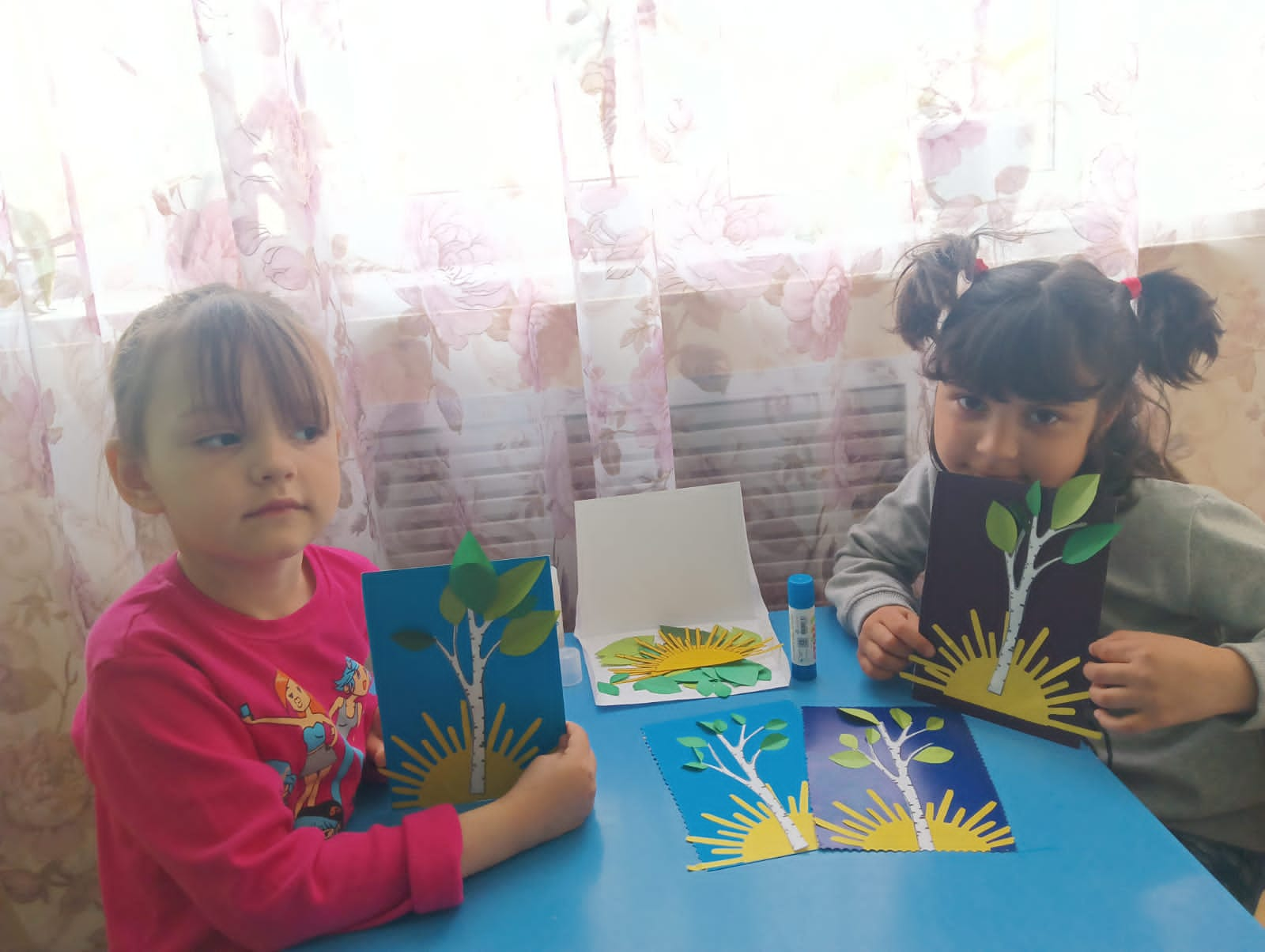 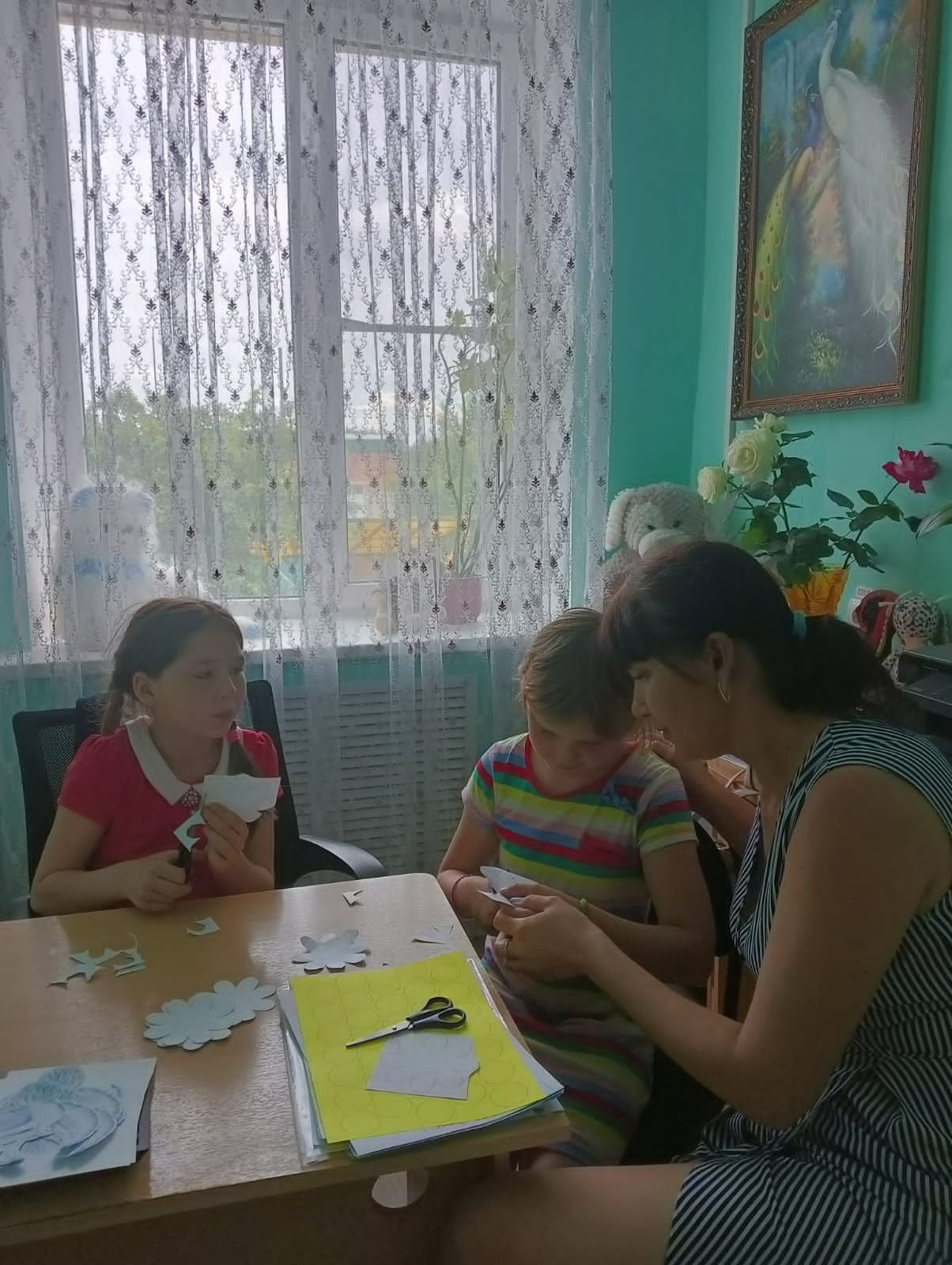 